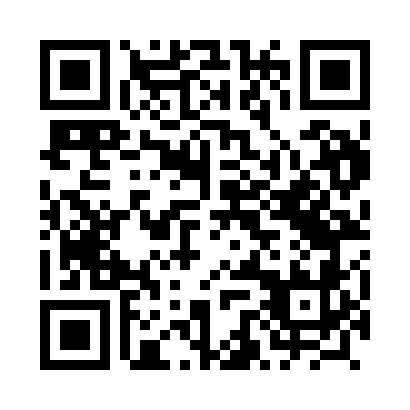 Prayer times for Stojanow, PolandWed 1 May 2024 - Fri 31 May 2024High Latitude Method: Angle Based RulePrayer Calculation Method: Muslim World LeagueAsar Calculation Method: HanafiPrayer times provided by https://www.salahtimes.comDateDayFajrSunriseDhuhrAsrMaghribIsha1Wed2:455:1612:435:518:1110:312Thu2:415:1412:435:528:1210:343Fri2:375:1312:435:538:1410:384Sat2:335:1112:435:548:1610:415Sun2:295:0912:435:558:1710:446Mon2:295:0712:435:568:1910:487Tue2:285:0512:435:578:2110:498Wed2:275:0412:435:578:2210:509Thu2:275:0212:425:588:2410:5110Fri2:265:0012:425:598:2510:5111Sat2:254:5912:426:008:2710:5212Sun2:254:5712:426:018:2810:5313Mon2:244:5612:426:028:3010:5314Tue2:234:5412:426:038:3210:5415Wed2:234:5212:426:048:3310:5516Thu2:224:5112:426:058:3510:5517Fri2:224:5012:426:068:3610:5618Sat2:214:4812:426:078:3710:5719Sun2:204:4712:436:078:3910:5720Mon2:204:4612:436:088:4010:5821Tue2:194:4412:436:098:4210:5822Wed2:194:4312:436:108:4310:5923Thu2:194:4212:436:118:4511:0024Fri2:184:4112:436:128:4611:0025Sat2:184:3912:436:128:4711:0126Sun2:174:3812:436:138:4811:0227Mon2:174:3712:436:148:5011:0228Tue2:174:3612:436:158:5111:0329Wed2:164:3512:446:158:5211:0330Thu2:164:3512:446:168:5311:0431Fri2:164:3412:446:178:5411:05